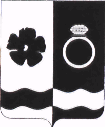 СОВЕТ ПРИВОЛЖСКОГО МУНИЦИПАЛЬНОГО РАЙОНАРЕШЕНИЕг. ПриволжскО передаче имущества из муниципальной собственности  Приволжского муниципального района в собственность Плесского городского поселения В соответствии с Федеральным законом от 06.10.2003 №131-ФЗ «Об общих принципах организации местного самоуправления в Российской Федерации», руководствуясь Уставом Приволжского муниципального района, Положением о порядке управления и распоряжения муниципальным имуществом Приволжского муниципального района Ивановской области, утвержденным решением Совета Приволжского муниципального района от 22.11.2011 №119, на основании обращения администрации Плесского городского поселения от 03.08.2021 № 5, Совет Приволжского муниципального района РЕШИЛ:1. Утвердить перечень имущества, передаваемого из муниципальной собственности Приволжского муниципального района в собственность Плесского городского поселения, согласно приложению к настоящему решению.2. Администрации Приволжского муниципального района в порядке, установленном законодательством Российской Федерации: - оформить совместно с администрацией Плесского городского поселения акт о передаче имущества, указанного в пункте 1 настоящего решения, из муниципальной собственности Приволжского муниципального района в собственность Плесского городского поселения;- внести необходимые изменения в реестр имущества, находящегося в собственности Приволжского муниципального района.3. Настоящее решение вступает в силу с момента подписания и подлежит опубликованию в информационном бюллетене «Вестник Совета и администрации Приволжского муниципального района».Председатель СоветаПриволжского муниципального района                                С.И. ЛесныхГлава Приволжского муниципального района                                                     И.В. МельниковаПриложение к решению Совета Приволжскогомуниципального районаот 26.08.2021 № 53Перечень имущества,передаваемого из муниципальной собственности Приволжского муниципального района в собственность Плесского городского поселенияот«26»082021№53Наименование имуществаАдрес места нахождения имуществаИндивидуализирующиехарактеристики имуществаЗемельный участокИвановская область, Приволжский муниципальный район, Плесское городское поселение, город Плес, ул.Луначарского, 20бКадастровый номер 37:13:020107:551, категория земель: Земли населенных пунктов, разрешенное использование: для размещения здания котельной, площадь 290 кв.м.КотельнаяИвановская область, Приволжский муниципальный район, Плесское городское поселение, город Плес, ул.Луначарского, дом 20БКадастровый номер 37:13:020107:552,  нежилое здание, количество этажей 1, площадь 119,3 кв.м.